Dry Mouth Products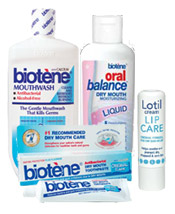 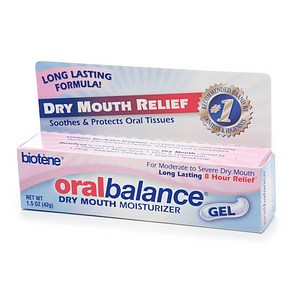 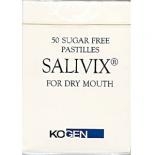 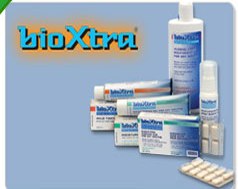 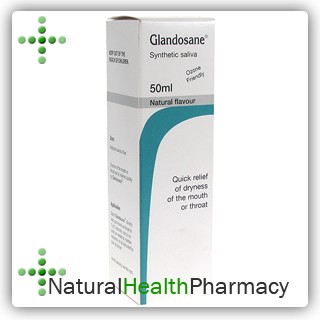 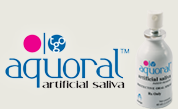 Here are some price examples of the above products if they are bought over the counter. These items can also be prescribed by a dentist or doctor.Biotene Dry mouth anti bacteiral toothpaste 75ml approx £7.00Dry mouth moisurising mouth wash 50ml approx £10.50Dry mouth gel 50g approx £10.00Moisturing liquid 45ml approx £10.00Glandosane  ( Should not be adviced for anyone with natural teeth as it is acidic and cause tooth erosion)Synthetic saliva approx £9.00Salivix 50 pastilles  approx £8.50Prices correct on date of printing in 2017